Протокол № 24заседания членов Совета Некоммерческого партнерства «Межрегиональное объединение дорожников «СОЮЗДОРСТРОЙ» г.Москва                                                                                                                10 ноября  2010 г. Форма проведения: очнаяПрисутствовали члены Совета: Кошкин А.А. – президент НП «МОД «СОЮЗДОРСТРОЙ»,Хвоинский Л.А. – нег. Директор НП МОД «СОЮЗДОРСТРОЙ», Нечаев А.Ф. – ген. ДиректорООО «Севзапдорстрой», Рощин И.В. – ген.директор ОАО «Дорисс», Лилейкин В.В. – ген. Директор ЗАО «Союз-Лес», Любимов И.Ю. – ген. Директор ООО «СК «Самори», Андреев А.В. ген. Директор ОАО «ДСК «АВТОБАН», Тен С.Ю. – ген.директор ЗАО «Труд», Макеев А.В. – ген. директор ОАО «АСДОР», Петров В.Г. – вице-президент Объединения «АСПОР»Представитель ЗАО ПП «Устой»Повестка дня:1.  Рассмотрение заявления члена СРО НП МОД «СОЮЗДОРСТРОЙ» ОГУП «Томское ДРСУ» о замене свидетельства в связи с реорганизацией. 2. Рассмотрение заявлений членов СРО НП МОД «СОЮЗДОРСТРОЙ» о выдаче свидетельств о допуске к работам, которые оказывают влияние на безопасность объектов капитального строительства, согласно нового Перечня видов работ, утвержденного Приказом № 624 Минрегионразвития России от 30.12.2009 г.;3. Рассмотрение заявлений членов СРО НП МОД «СОЮЗДОРСТРОЙ» о внесении изменений в свидетельства и выдаче дополнительных видов работ, которые оказывают влияние на безопасность объектов капитального строительства, согласно нового Перечня видов работ, утвержденного Приказом № 624 Минрегионразвития России от 30.12.2009 г.;4. Рассмотрение заявлений членов СРО НП МОД «СОЮЗДОРСТРОЙ» о выдаче свидетельств о допуске к особо опасным, технически сложным и уникальным объектам, которые оказывают влияние на безопасность объектов капитального строительства, согласно нового Перечня видов работ, утвержденного Приказом № 624 Минрегионразвития России от 30.12.2009 г.;5. Рассмотрение заявлений членов СРО НП МОД «СОЮЗДОРСТРОЙ» о выдаче дополнительных видов работ на особо опасные, технически сложные и уникальные объекты, которые оказывают влияние на безопасность объектов капитального строительства, согласно нового Перечня видов работ, утвержденного Приказом № 624 Минрегионразвития России от 30.12.2009 г.Первый вопрос: Слушали генерального директора НП МОД «СОЮЗДОРСТРОЙ Хвоинского Л.А. – согласно поступившего в адрес Партнерства заявления  от члена СРО НП МОД «СОЮЗДОРСТРОЙ» ОГУП «Томское ДРСУ» о замене свидетельства о допуске к работам, которые оказывают влияние на безопасность объектов капитального строительства в связи с реорганизацией, на правопреемника  ГУП ТО «ОБЛАСТНОЕ ДРСУ». По заключению комиссии по рассмотрению заявлений о допуске, документы полностью соответствуют требованиям к выдаче свидетельства о допуске, утвержденным решением Общего собрания членов СРО НП МОД «СОЮЗДОРСТРОЙ». Решили: Заменить Свидетельство о допуске к работам, которые оказывают влияние на безопасность объектов капитального строительства ОГУП «Томское ДРСУ» на правопреемника ГУП ТО «ОБЛАСТНОЕ ДРСУ».Второй вопрос: Слушали генерального директора НП МОД «СОЮЗДОРСТРОЙ Хвоинского Л.А. – согласно поступившим в адрес Партнерства заявлений членов СРО НП МОД «СОЮЗДОРСТРОЙ» о выдаче свидетельств о допуске к работам, которые оказываю влияние на безопасность объектов капитального строительства, согласно нового Перечня видов работ, утвержденного Приказом № 624 Минрегионразвития России от 30.12.09 г. и на основании заключения комиссии, по рассмотрению заявлений и документов членов СРО НП МОД «СОЮЗДОРСТРОЙ», предлагаю выдать  свидетельства о допуске по заявленным видам работ, которые оказывают влияние на безопасность объектов капитального строительства, согласно нового Перечня видов работ, утвержденного Приказом № 624 Минрегионразвития России от 30.12.09г следующим членам Партнерства: ООО «РАД», ГУП ТО «Областное дорожное ремонтно-строительное управление», ООО «Дорстроймост», ГП ЧАО «ДРСУ № 1», ОАО «Железнодорожненское ДРСУ», ГУП МО «Дорпрогресс-Щелково», ООО «Магистраль».Решили: Выдать  свидетельства о допуске по заявленным видам работ, которые оказывают влияние на безопасность объектов капитального строительства, согласно нового Перечня видов работ, утвержденного Приказом № 624 Минрегионразвития России от 30.12.09 г. следующим членам Партнерства: ООО «РАД», ГУП ТО «Областное дорожное ремонтно-строительное управление», ООО «Дорстроймост», ГП ЧАО «ДРСУ № 1», ОАО «Железнодорожненское ДРСУ», ГУП МО «Дорпрогресс-Щелково», ООО «Магистраль».Голосовали:За - 10 , против - нет, воздержался - нет. Третий вопрос: Слушали генерального директора НП МОД «СОЮЗДОРСТРОЙ Хвоинского Л.А. – согласно заключению комиссии, по рассмотрению заявлений и документов членов СРО НП МОД «СОЮЗДОРСТРОЙ» о внесении изменений в Свидетельство о допуске к видам работ, которые оказывают влияние  на безопасность объектов капитального строительства, согласно нового Перечня видов работ, утвержденного Приказом № 624 Минрегионразвития России от 30.12.09 г., предлагаю внести изменения в Свидетельство о допуске к видам работ, которые оказывают влияние на безопасность объектов капитального строительства следующим организациям – членам Партнерства: ЗАО «Труд», ОАО «Центродорстрой», ООО «Стройсервис», ООО «Саратовавтодор», ООО «КРИСМАР-ММ», ООО «Дорсиб плюс», ОАО «АРСП», ООО «БалтМостСтрой», ОАО «Пермдорстрой».Решили: Внести изменения в Свидетельства о допуске к видам работ, которые оказывают влияние на безопасность объектов капитального строительства, согласно нового Перечня видов работ, утвержденного Приказом № 624 Минрегионразвития России от 30.12.09 г., следующим членам Партнерства: ЗАО «Труд», ОАО «Центродорстрой», ООО «Стройсервис», ООО «Саратовавтодор», ООО «КРИСМАР-ММ», ООО «Дорсиб плюс», ОАО «АРСП», ООО «БалтМостСтрой», ОАО «Пермдорстрой».  Голосовали:За –            10     , против –  нет           , воздержался –     нет         .Четвертый вопрос: Слушали генерального директора НП МОД «СОЮЗДОРСТРОЙ Хвоинского Л.А. – согласно заключению комиссии, по рассмотрению заявлений и документов членов СРО НП МОД «СОЮЗДОРСТРОЙ» о внесении изменений в Свидетельство о допуске к видам работ, которые оказывают влияние на безопасность особо опасных, технически сложных и уникальных объектов капитального строительства, согласно нового Перечня видов работ, утвержденного Приказом № 624 Минрегионразвития России от 30.12.09 г. предлагаю внести изменения в Свидетельство о допуске к видам работ, которые оказывают влияние на   безопасность особо опасных, технически сложных и уникальных объектов капитального строительства следующим организациям – членам Партнерства: ООО «Дорстроймост», ОАО «Омский СоюзДорНИИ».Решили: Внести изменения в Свидетельства о допуске к видам работ, которые оказывают влияние на безопасность особо опасных, технически сложных и уникальных объектов капитального строительства, согласно нового Перечня видов работ, утвержденного Приказом № 624 Минрегионразвития России от 30.12.09 г. предлагаю внести изменения в Свидетельства о допуске к видам работ, которые оказывают влияние на безопасность особо опасных, технически сложных и уникальных объектов капитального строительства следующим организациям – членам Партнерства: ООО «Дорстроймост», ОАО «Омский СоюзДорНИИ».Голосовали:За - 10 , против - нет, воздержался - нет. Пятый вопрос: Слушали генерального директора НП МОД «СОЮЗДОРСТРОЙ Хвоинского Л.А. – согласно заключению комиссии, по рассмотрению заявлений и документов членов СРО НП МОД «СОЮЗДОРСТРОЙ» о выдачи дополнительных видов работ, которые оказывают влияние на безопасность особо опасных, технически сложных и уникальных объектов капитального строительства, согласно нового Перечня видов работ, утвержденного Приказом № 624 Минрегионразвития России от 30.12.09 г.,  предлагаю выдать дополнительные виды  работ, которые оказывают влияние на безопасность особо опасных, технически сложных и уникальных объектов капитального строительства следующим организациям – членам Партнерства:  ОАО «АРСП», ОАО «Пермдорстрой», ЗАО «ПСК-2», ООО «РГСП «АВТОБАН».Решили: Выдать дополнительные виды  работ, которые оказывают влияние на безопасность особо опасных, технически сложных и уникальных объектов капитального строительства, согласно нового Перечня видов работ, утвержденного Приказом № 624 Минрегионразвития России от 30.12.09 г. следующим организациям – членам Партнерства:  ОАО «АРСП», ОАО «Пермдорстрой», ЗАО «ПСК-2», ООО «РГСП «АВТОБАН».Голосовали:За - 10 , против - нет, воздержался - нет. 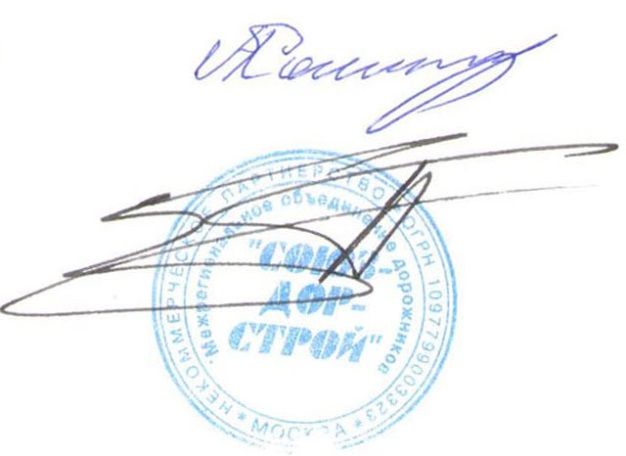 Председатель Собрания                                                                           А.А. КошкинСекретарь Собрания                                                                                П.Л. Суханов